ENTETE ET COORDONNEES DE L’ASSOCIATIONCOVID-19 - Attestation d’engagement individuel du salariéJe soussigné (e) : NOM :			 ___________________________________________________Prénom :		 ___________________________________________________M'engage à respecter les règles de sécurité suivantes liées à la pandémie de COVID-19.Dans le cadre de l’épidémie de COVID-19, les règles de sécurité à respecter, pour éviter toutes contaminations, sont les suivantes :Se laver très régulièrement les mains ;Tousser ou éternuer dans son coude ou dans un mouchoir ;Utiliser des mouchoirs à usage unique et les jeter ;Saluer sans se serrer la main, éviter les embrassades ;Éviter les rassemblements, limiter les déplacements et les contacts ;Ne pas se rendre sur les lieux de travail si porteur du virus, ou soupçon. Prévenir immédiatement son employeur ;Porter un masque dès lors que l’entreprise le demande ;Faire porter un masque aux visiteurs et leur demander de se laver les mains une fois arrivés sur site ;Éviter de se toucher le visage ;Privilégier le déplacement individuel dans un véhicule personnel. Respecter les distanciations physiques ;Respecter et faire respecter toutes les autres règles d’hygiène et de sécurité qui auront été prescrites par l’employeur.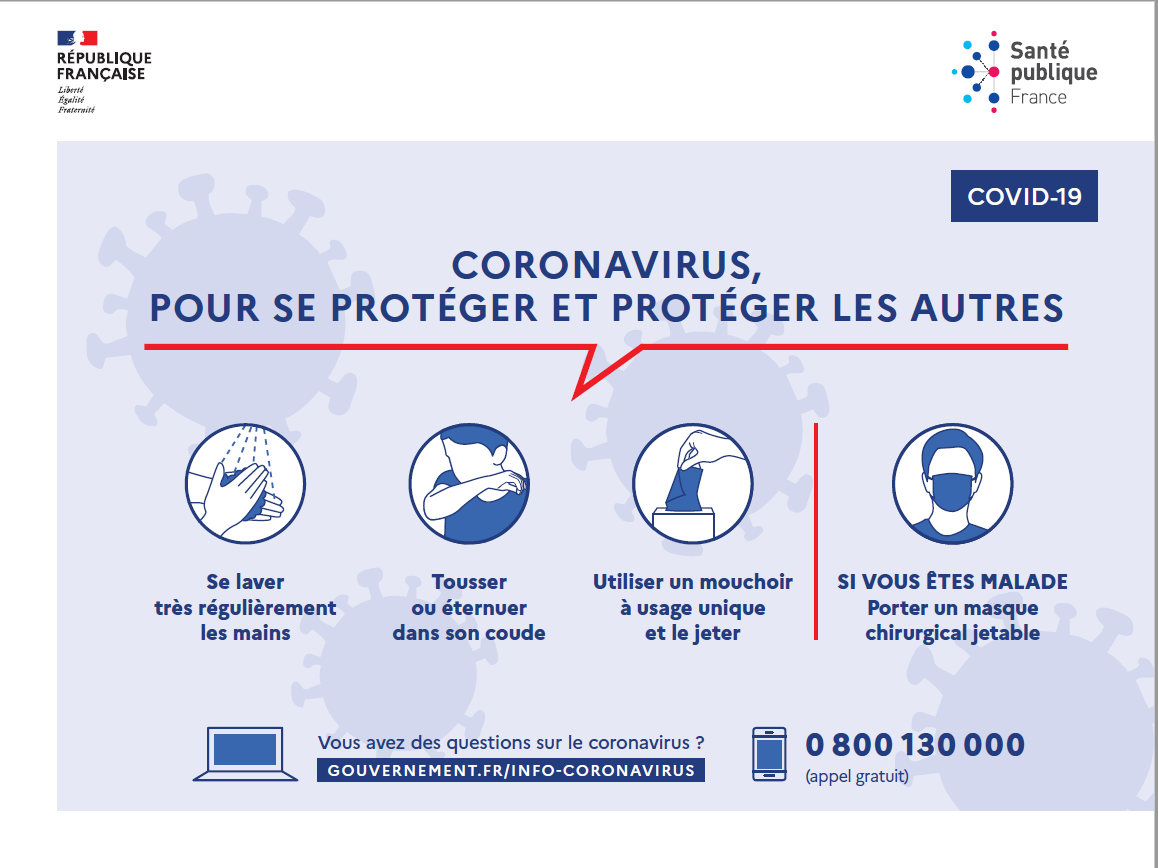 					Fait à ………………………………. Le ____/ ____/2020						Signature :